............................................................................................................................ Џ               ЏАК            ЏЕП................................................................................................................... џем           џип              оџак             ..........................................................................................................................................................________________________________________________________________________________________________________________________________________________________________________________________________________________________________________________________________............................................................................................................................ Џ               ЏАК            ЏЕП................................................................................................................... џем           џип              оџак             ..........................................................................................................................................................________________________________________________________________________________________________________________________________________________________________________________________________________________________________________________________________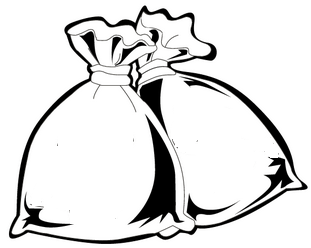 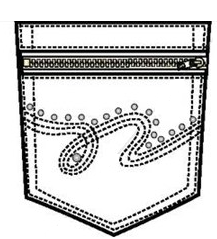 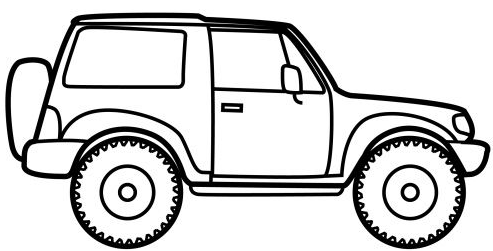 